5 maja 2020 r.                                  Klasa II bTermin wykonania zadań 05. 05. -06. 05. 2020 r.Dzień dobry!Nasz dzisiejszy temat : Jak pokonać siły natury?Przyjrzyj się ilustracji, która przedstawia cztery żywioły, czyli siły natury, dzięki którym istnieje życie na Ziemi. 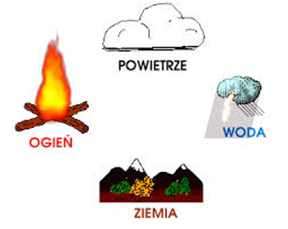 Człowiek wykorzystuje wszystkie te żywioły do zaspokajania swoich podstawowych potrzeb, czasem jednak mogą one  zagrażać życiu. Oto przykłady :       woda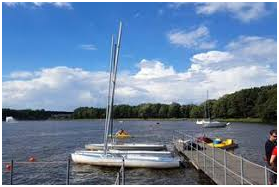 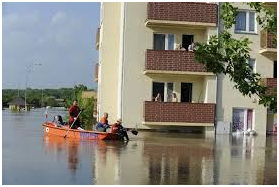 powietrze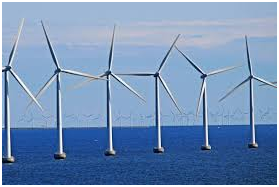 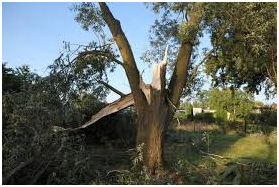  ogień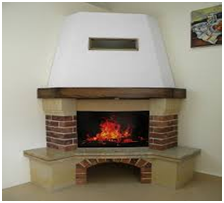 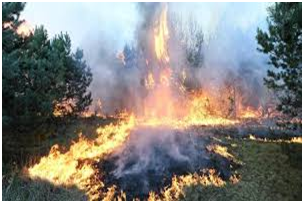                                                                                    ziemia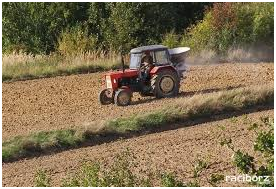 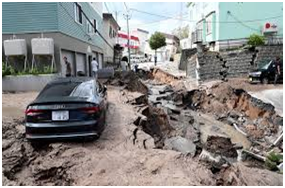 1.Przeczytaj tekst informacyjny ,,Cztery żywioły” na str.8 i 9 w podręczniku. Naucz się pięknie czytać. 2.W walce z siłami natury pomagają strażacy. Ich praca jest trudna i niebezpieczna. Aby dowiedzieć się w czym oprócz gaszenia pożarów pomagają strażacy, wykonaj zadanie 1 na str.7 w ćwiczeniach(bez gwiazdki).3.Rozwiń zdania wyrazami z ramki - ćwiczenie 2, str.74.Wykonaj ćwiczenie 3 i 4 str. 85.A teraz trochę ortografii. Wiesz już, że rz piszemy po spółgłoskach p, b, t, d. Zapamiętaj, że rz piszemy też po spółgłoskach k i g.6.Wykonaj ćwiczenia na str.10 w podręczniku i  (zadanie 5 na str. 9 w ćwiczeniach dla chętnych ). MatematykaOstatnio poznałeś dwa sposoby dodawania liczb w zakresie 100 z przekroczeniem progu dziesiątkowego. Dzisiaj zajmiemy się odejmowaniem. 1.Podręcznik, str. 40 – przeanalizuj zadanie 1.          45 - 7 = 45 – 5 – 2 = 40 – 2 = 382.W zeszycie zapisz lekcja, datę. Zadanie 5 wykonaj w zeszycie (z rozpisywaniem ).Proszę o przesłanie zdjęcia.          56 – 7 = 56 – 6 - 1 = 50 – 1 = 49         42 – 8 = 42 – 2 – 6 = 40 – 6 = 34         91 – 4 = 91 – 1 – 3 = 90 – 3 = 83.Wykonaj zadania ze 49 w ćwiczeniach (zadanie 4 dla chętnych).Wychowanie fizyczneĆwiczenia z zastosowaniem nietypowych przyborów.- Wykonaj rozgrzewkę ( taką jak na lekcji wychowania fizycznego w szkole)- Ćwicz razem z dziećmi  https://www.youtube.com/watch?v=ENCe-WnBwh8Powodzenia!